1. B TÝDENNÍ PLÁN			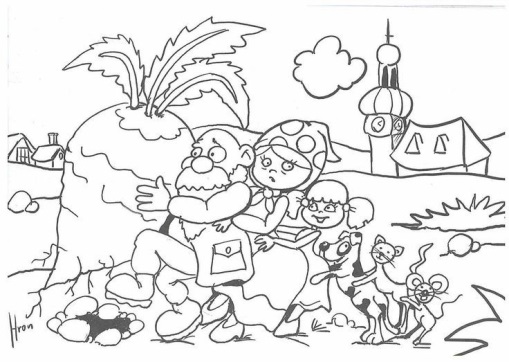 39. týden	(5. 6. – 9. 6. 2017) JMÉNO: ………………………………………… CO SE BUDEME UČIT?JAK SE MI DAŘÍ?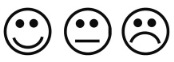 ČTENÍSlabikář str. 110 - 113- Sluchová analýza a syntéza- Dělení slov na slabiky- Opakování probraných    písmen - Čtení slov, vět a textů- Vyprávění Čtu slova a věty tiskacím i psacím písmem.Čtu správně věty – klesnu hlasem na konci věty, umím přečíst otázku.Zvládnu vyprávět, co jsem přečetl/a.PSANÍPísanka 4 str. 36 – 40- Správný úchop a sezení- Opis a přepis vět z tabule a    ze slabikáře- DiktátPíši úhledně, dodržuji tvary a velikost písmen.Přepisuji a opisuji slova, věty a texty bez chyb.Nezapomínám psát velká písmena a tečku ve větách.MATEMATIKAMatematika str. 55 - 57- Sčítání a odčítání do 20- Hadi- Součet tří sousedních čísel- Pavučiny- HodinyZvládnu vyřešit pavučiny. Spočítám součet tří sousedních čísel.Sčítám a odčítám tři čísla.PRVOUKAPrvouka str. 76 - 77- Léto- Les v létěVím, jak vypadá příroda v létě – plody, rostliny, hmyz.CHOVÁNÍChování v hodinách a o přestávkáchDodržuji domluvená pravidla.Chovám se slušně k ostatním dětem i dospělým.